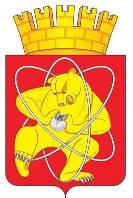 Муниципальное образование «Закрытое административно – территориальное образование  Железногорск Красноярского края»АДМИНИСТРАЦИЯ ЗАТО  г. ЖЕЛЕЗНОГОРСКПОСТАНОВЛЕНИЕ    27.12.2019                                                                                                                                 № 530 Иг. ЖелезногорскО предоставлении индивидуальному предпринимателю Петрову В.П. муниципальной преференции в виде заключения договора аренды муниципального имущества без проведения торговРуководствуясь Гражданским кодексом Российской Федерации, Федеральным законом от 26.07.2006 № 135-ФЗ «О защите конкуренции», Уставом ЗАТО Железногорск, решением Совета депутатов ЗАТО г. Железногорск от 27.08.2009 № 62-409Р «Об утверждении положения “О сдаче в аренду и безвозмездное пользование муниципального имущества, находящегося в Муниципальной казне закрытого административно-территориального образования Железногорск Красноярского края”», постановлением Администрации ЗАТО г. Железногорск от 07.11.2013 № 1762 «Об утверждении муниципальной программы “Развитие инвестиционной, инновационной деятельности, малого и среднего предпринимательства на территории ЗАТО Железногорск”», на основании единственного заявления индивидуального предпринимателя Петрова Владимира Петровича (ОГРНИП 308245228400039, ИНН 245204906587), принимая во внимание заключение № 269 от 20.12.2019 по результату рассмотрения заявления на предоставление муниципальной преференции в виде заключения договора аренды муниципального имущества без проведения торгов, с целью поддержки малого и среднего предпринимательства, ПОСТАНОВЛЯЮ:1. Предоставить индивидуальному предпринимателю Петрову Виктору Петровичу, являющемуся субъектом малого и среднего предпринимательства, муниципальную преференцию в виде заключения договора аренды муниципального имущества без проведения торгов – нежилое помещение с кадастровым номером 24:58:0000000:28647, площадью 268,4 кв. метра, расположенное по адресу: Российская Федерация, Красноярский край, ЗАТО Железногорск, г. Железногорск, ул. Октябрьская, зд. 41, пом. 3, для оказания медицинских услуг, на срок 10 (десять) лет.2. Комитету по управлению муниципальным имуществом Администрации ЗАТО г. Железногорск (Дедова Н.В.):2.1. Проинформировать ИП Петрова В.П. о принятом решении;2.2. Оформить договор аренды муниципального имущества с ИП Петровым В.П. в соответствии с п. 1 настоящего постановления;2.3. Зарегистрировать договор аренды в Железногорском отделе Управления Федеральной службы государственной регистрации, кадастра и картографии по Красноярскому краю.3. Управлению делами Администрации ЗАТО г. Железногорск (Андросова Е.В.) довести настоящее постановление до сведения населения через газету «Город и горожане».4. Отделу общественных связей Администрации ЗАТО г. Железногорск (Пикалова И.С.) разместить настоящее постановление на официальном сайте муниципального образования «Закрытое административно-территориальное образование Железногорск Красноярского края» в информационно-телекоммуникационной сети «Интернет».5. Контроль над исполнением настоящего постановления возложить на первого заместителя Главы ЗАТО г. Железногорск по жилищно-коммунальному хозяйству А.А. Сергейкина.6. Настоящее постановление вступает в силу с момента его подписания.Глава ЗАТО г. Железногорск 				            	        И.Г. Куксин